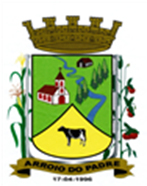 ESTADO DO RIO GRANDE DO SULMUNICÍPIO DE ARROIO DO PADREGABINETE DO PREFEITOÀ			Mensagem 74/2024.Câmara Municipal de VereadoresSenhor PresidenteSenhores VereadoresEncaminho-lhes para apreciação mais um projeto de lei.Após cumprimentá-los cumpre informar que o projeto de lei 74/2024 tem por finalidade propor a abertura de Crédito Adicional Suplementar no Orçamento Municipal para o exercício de 2024.O valor do Crédito Adicional Suplementar será de R$ 325.000,00 (trezentos e vinte e cinco mil reais) em números redondos conforme descrição do equipamento encaminhado ao Gabinete do Prefeito pelo Supervisor da Frota Municipal.O trator a ser adquirido será integrado a Patrulha Agrícola do Município que presta inestimáveis serviços nas propriedades de nossos agricultores.O recurso financeiro a ser utilizado na compra deste trator é de fonte livre, próprio, e oriundo do superávit financeiro do exercício de 2023, no valor antes informado.Sendo a aquisição proposta de grande utilidade nos fins a que se destina, o Poder Executivo espera e aguarda a aprovação de mais este projeto de lei.Nada mais a considerar para o momentoAtenciosamente.Arroio do Padre, 02 de maio de 2024._____________________Rui Carlos PeterPrefeito MunicipalAo Sr.Adavilson Kuter TimmPresidente da Câmara Municipal de VereadoresArroio do Padre/RSESTADO DO RIO GRANDE DO SULMUNICÍPIO DE ARROIO DO PADREGABINETE DO PREFEITOPROJETO DE LEI Nº 74, DE 02 DE MAIO DE 2024.Autoriza o Município de Arroio do Padre a realizar abertura de Crédito Adicional Suplementar no Orçamento Municipal de 2024.Art. 1° Fica autorizado o Município de Arroio do Padre, Poder Executivo, a realizar abertura de Crédito Adicional Suplementar no Orçamento do Município para o exercício de 2024, no seguinte programa de trabalho e respectivas categorias econômicas e conforme a quantia indicada:06 – Secretaria da Agricultura, Meio Ambiente e Desenvolvimento02 – Serviços de Atendimento a Produção20 – Agricultura 608 – Promoção da Produção Agropecuária0602 – Fortalecendo a Agricultura Familiar1.603 – Reaparelhamento de Implementos Agrícolas4.4.90.52.00.00.00 – Equipamentos e Material Permanente. R$ 325.000,00 (trezentos e vinte e cinco mil reais)Fonte de Recurso: 2.500.0000 – Recursos Não Vinculados de ImpostosArt. 2° Servirão de cobertura para o Crédito Adicional Suplementar de que trata o art. 1° desta Lei, recursos financeiros provenientes do superavit financeiro verificado no exercício de 2023, na Fonte de Recurso: 2.500.0000 – Recursos Não Vinculados de Impostos, no valor de R$ 325.000,00 (trezentos e vinte e cinco mil reais).Art. 3° Esta Lei entra em vigor na data de sua publicação.      Arroio do Padre, 02 de maio de 2024.Visto técnico:Loutar PriebSecretário de Administração, Planejamento, Finanças, Gestão e TributosRui Carlos PeterPrefeito Municipal